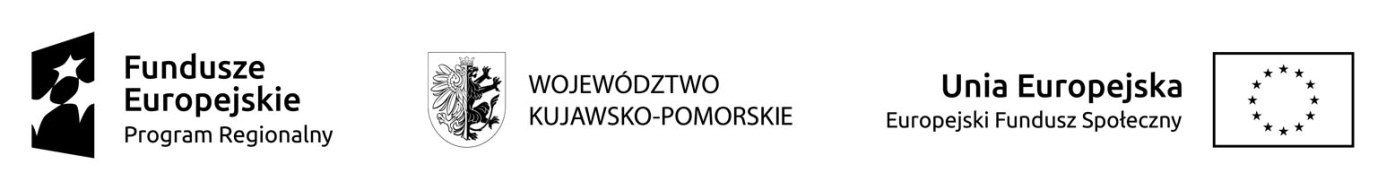 CKU – DG 03/2021/EFS -ZD                                                                                                                    ...……………………,….…….....……								            miejscowość,         dniaFORMULARZ OFERTOWYZAPYTANIE OFERTOWE-    Oświadczam, że zapoznałem się z opisem przedmiotu zamówienia zawartym w ogłoszeniu i nie wnoszę do niego  zastrzeżeń.-    Oświadczam, że spełniam warunki określone przez Zamawiającego.								           ………………………………….								             Podpis wykonawcyIntegralną częścią niniejszego formularza jest opis przedmiotu zamówienia zawarty w ogłoszeniu. Załącznikami do niniejszego formularza ofertowego stanowiącego integralną część oferty są (jeżeli Wykonawca dołączy załączniki):…………………………………………………………………………………………………...PRZEDMIOT  ZAMÓWIENIADostawa oprogramowania geodezyjnego do projektu „Bliżej pracodawcy” współfinansowanego ze środków Unii Europejskiej w ramach Europejskiego Funduszu Społecznego.Nazwa oprogramowania, rodzaj i liczba licencji (wypełnia Wykonawca)ZAMAWIAJĄCYGmina Miasta Toruń, ul. Wały Gen. Sikorskiego 8, 87-100 Toruń NIP 879-000-10-14 , działająca poprzez: Centrum Kształcenia Ustawicznego w Toruniu, Pl. Św. Katarzyny 8, 87-100 ToruńWYKONAWCA                  Adres,  NIP,  Regon, Numer telefonu / faxInternet  http: // e-mailCena brutto całego zamówieniaCyfrowo:  ………………………………………………………………Słownie:  ……………………………………………………………….DataPodpis